1. Шкала оценки суммарного сердечно-сосудистого риска SCORE.Шкала SCORE: 10-летний риск смерти от ССЗ в популяциях с высоким риском, рассчитанный на основе возраста, пола, курения, САД, о общего холестерина. Чтобы перевести риск фатальных событий в риск фатальных + не фатальных кардиоваскулярных событий, нужно риск SCORE умножить на 3 у мужчин и на 4 у женщин (несколько ниже у пожилых лиц). Шкала не предназначена для лиц с доказанными ССЗ атеросклеротического генеза, СД 1 и 2 типа, хронической болезнью почек и лиц с очень высокими уровнями отдельных ФР, у них суммарный риск автоматически считается ОЧЕНЬ ВЫСОКИМ и  ВЫСОКИМ  и требует интенсивной коррекции.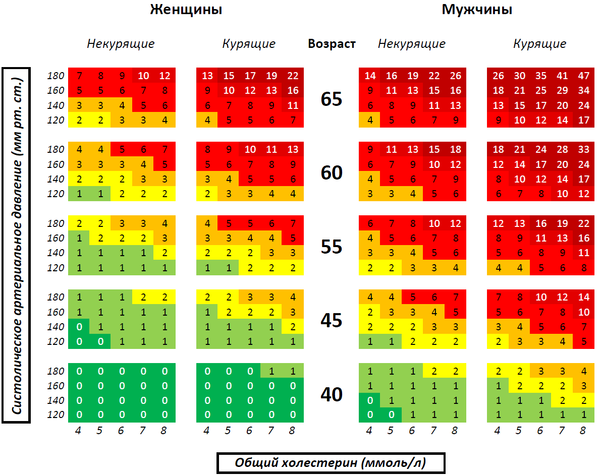 